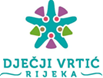 KLASA:  003-06/01-22/11UR.BROJ:2170/01-54-01-22-1Rijeka, 15.12.2022.Z A P I S N I K sa 11. sjednice Upravnog vijeća Dječjeg vrtića Rijeka održane 15. prosinca 2022.g.Prijedlog Dnevnog reda:Usvajanje zapisnika sa sjednice održane 22.11.2022. godineDonošenje Statuta Dječjeg vrtića RijekaDonošenje Pravilnika o izmjenama i dopunama Pravilnika o radnim mjestima Dječjeg vrtića RijekaDonošenje 2. Izmjena i dopuna Financijskog plana Dječjeg vrtića Rijeka za 2022.g.Donošenje 2. Izmjena Plana nabave Dječjeg vrtića Rijeka za 2022. godinuDonošenje Financijskog plana Dječjeg vrtića Rijeka za 2023. g. i projekcija za 2024.g. i 2025.g.Donošenje Plana nabave Dječjeg vrtića Rijeka za 2023.godinuDonošenje odluke o izboru kandidata po raspisanom natječajuDonošenje odluke o raspisivanju natječaja za zasnivanje radnog odnosaZamolba za odobrenjem neplaćenog dopustaInformacija o donošenju Odluke Gradskog vijeća Grada Rijeke o načinu ostvarivanja prednosti pri upisu djece u dječje vrtiće Grada RijekeRaznoDnevni red se jednoglasno usvaja.Usvajanje zapisnika sa sjednice održane 22.11.2022. godineZapisnik sa sjednice održane 22.11.2022. godine se jednoglasno usvaja.Donošenje Statuta Dječjeg vrtića RijekaUpravno vijeće jednoglasno je donijelo sljedećuO D L U K U1.   Upravno vijeće donosi Statut Dječjeg vrtića Rijeka.            2.  Statut Dječjeg vrtića Rijeka izvjesit će se na oglasnoj ploči Ustanove te će stupiti na snagu dan nakon objave na oglasnoj ploči.Donošenje Pravilnika o izmjenama i dopunama Pravilnika o radnim mjestima Dječjeg vrtića RijekaUpravno vijeće jednoglasno je donijelo sljedećuO D L U K Uo donošenju Pravilnika o izmjenama i dopunama Pravilnika o radnim mjestimaDječjeg vrtića RijekaUpravno vijeće donosi Pravilnik o izmjenama i dopunama Pravilnika o radnim mjestima Dječjeg vrtića Rijeka.Pravilnik o izmjenama i dopunama Pravilnika o radnim mjestima Dječjeg vrtića Rijeka izvjesit će se na oglasnoj ploči Ustanove nakon čega će dan nakon dana objave stupiti na snagu.     4.  Donošenje 2. Izmjena i dopuna Financijskog plana Dječjeg vrtića Rijeka za  2022.g.Upravno vijeće jednoglasno je donijelo sljedećuO D L U K UUsvajaju se i donose 2. Izmjene i dopune Financijskog plana Dječjeg vrtića Rijeka za 2022. godinu.5. Donošenje 2. Izmjena Plana nabave Dječjeg vrtića Rijeka za 2022. godinuUpravno jednoglasno je donijelo sljedeću O D L U K UUsvajaju se 2. Izmjene Plana nabave Dječjeg vrtića Rijeka za 2022. godinu.6.	Donošenje Financijskog plana Dječjeg vrtića Rijeka za 2023. g. i projekcija za    2024.g. i 2025.g.	Upravno vijeće jednoglasno je donijelo sljedećuO D L U K UUsvaja se Financijski plan Dječjeg vrtića Rijeka za 2023. g. i projekcije za 2024. g. i 2025. g.  7.  Donošenje Plana nabave Dječjeg vrtića Rijeka za 2023.godinuUpravno jednoglasno je donijelo sljedeću O D L U K UUsvaja se i donosi Plan nabave Dječjeg vrtića Rijeka za 2023. godinu.8.	Donošenje odluke o izboru kandidata po raspisanom natječajuNa prijedlog ravnateljice Upravno vijeće jednoglasno je donijelo sljedećuO D L U K UTemeljem natječaja za zasnivanje radnog odnosa od dana 2. prosinca 2022. godine, prima se u radni odnos na radno mjesto:Odgojitelj (4 izvršitelja na neodređeno puno radno vrijeme)Nika Vrabec , Ema Šimonović ,Matea Maravić  i Tihana Arh .Odgojitelj (2 izvršitelja na određeno puno radno vrijeme) Lea Šešelja  i Petra Ljubičić .Referent zaštite na radu i zaštite od požara (1 izvršitelj na određeno puno radno vrijeme)  Borislav MarjanovićVoditelj programa kinezioloških aktivnosti (1 izvršitelj na neodređeno puno radno vrijeme) Fabian Miculinić Spremač (1 izvršitelj na neodređeno puno radno vrijeme) Elena Peraić Odgojitelj (1 izvršitelj na neodređeno puno radno vrijeme) po natječaju od 7.12.2022.g.    Lucija Šverko.Natječaj za radno mjesto Kuhar (1 izvršitelj na određeno puno radno vrijeme) će se ponoviti (nije pristigla niti jedna prijava).Natječaj za radno mjesto Stručni suradnik-logoped će se ponoviti (javila se samo jedna osoba koja ne ispunjava formalan uvjet natječaja).9.	Donošenje odluke o raspisivanju natječaja za zasnivanje radnog odnosaUpravno vijeće jednoglasno je donijelo sljedeću O D L U K URaspisuje se natječaj za zasnivanje radnog odnosa na oglasnim pločama i mrežnim stranicama Zavoda za zapošljavanje, oglasnim pločama i mrežnoj stranici Ustanove za radna mjesta:STRUČNI SURADNIK-LOGOPED (1 izvršitelj na neodređeno puno radno vrijeme)DOMAR-LOŽAČ (1 izvršitelj na neodređeno puno radno vrijeme)ODGOJITELJI (2 izvršitelja na određeno puno radno vrijeme)KUHAR (1 izvršitelj na određeno puno radno vrijeme) SPREMAČ (1 izvršitelj na određeno puno radno vrijeme     10.  Zamolba za odobrenjem neplaćenog dopustaUpravno vijeće jednoglasno je donijelo sljedećuODLUKUo odobrenju korištenja neplaćenog dopustaRadnici zaposlenoj na radnom mjestu Kuhar odobrava se korištenje neplaćenog dopusta u razdoblju od 11.1.2023. do 19.7.2023. godine.Radnica je dužna 20.7.2023. započeti sa radom u CPO Turnić/PPO Mavrica, te prethodno kontaktirati voditeljicu CPO-a Turnić, u suprotnom, prestaje joj radni odnos.Za vrijeme korištenja neplaćenog dopusta radnici miruju prava i obveze iz radnog odnosa i u svezi s radnim odnosom.Napomena: imena radnika se temeljem propisa vezanih uz zaštitu osobnih podataka ne navode.11. Informacija o donošenju Odluke Gradskog vijeća Grada Rijeke o načinu ostvarivanja prednosti pri upisu djece u dječje vrtiće Grada RijekeGradsko vijeća Grada Rijeke donijelo je Odluku o načinu ostvarivanja prednosti pri upisu djece u dječje vrtiće Grada Rijeke, na sjednici održanoj 8.12.2022.g.      Zapisnik vodila                                                                       Predsjednica Upravnog vijeća
Irene Gregorović-Filipčić                                                                       Nadja Poropat